Vážení rodiče, zveme Vás na  přednášku speciálního pedagoga – Mgr.Hany OtevřelováPřednáška se koná   6.února 2024 od 17.00 ve třídě VážkyTéma : Školní zralostTěšíme se na vaši účast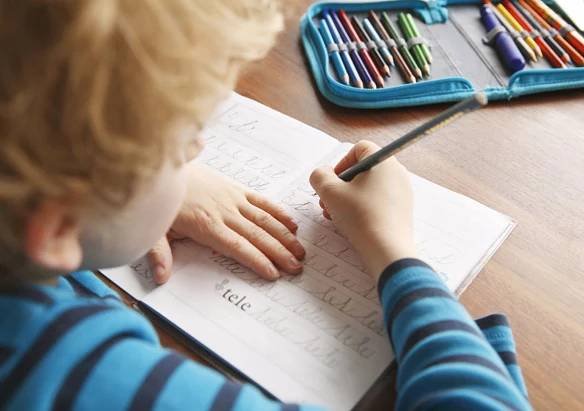 